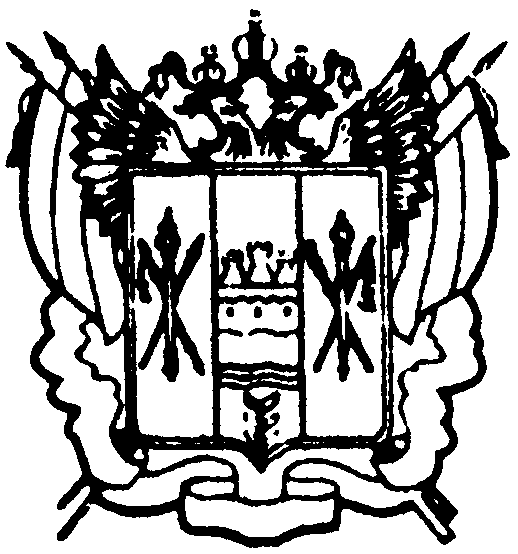 администрациЯ Цимлянского районаПОСТАНОВЛЕНИЕ16.08.2018    	                                      № 537                                          г. ЦимлянскО внесении изменений в постановление Администрации Цимлянского района от 06.02.2012 № 157 «О созданиимежведомственной комиссии по защите прав потребителей в Цимлянском районе»В связи с кадровыми изменениями, Администрация Цимлянского района ПОСТАНОВЛЯЕТ:1. Внести в постановление Администрации Цимлянского района от 06.02.2012 № 157 «О создании межведомственной комиссии по защите прав потребителей в Цимлянском районе» изменения, изложив приложение № 2 в новой редакции, согласно приложению к настоящему постановлению.2. Признать утратившим силу постановление Администрации Цимлянского района от 11.08.2017 № 512 «О внесении изменений в постановление Администрации Цимлянского района от 06.02.2012 № 157 «О создании межведомственной комиссии по защите прав потребителей в Цимлянском районе».3. Контроль за выполнением постановления возложить на заместителя главы Администрации Цимлянского района по экономике и финансовым вопросам.Глава Администрации Цимлянского района                                                                             В.В. Светличный                                                      Постановление вносит  отделэкономического прогнозированияи закупок Администрации районаПриложение  к постановлениюАдминистрации районаот 16.08.2018 № 537Составмежведомственной комиссии по защите прав потребителейв Цимлянском районе.Верно: исполняющий обязанностиуправляющего делами                                                                             Н.К. ГетмановаПредседатель комиссии:СветличныйВладимир Валентинович-Глава Администрации Цимлянского района. Заместитель председателя комиссии:Заместитель председателя комиссии:Заместитель председателя комиссии:-заместитель главы Администрации Цимлянского района по экономике и финансовым вопросам.Секретарь комиссии:ФилатоваГалина Васильевна-ведущий специалист отдела экономического прогнозирования и закупок  Администрации Цимлянского района.Члены комиссии:Члены комиссии:Члены комиссии:Гордеев Владимир Алексеевич-начальник ТОУ Роспотребнадзора по РО в Цимлянском, Волгодонском, Семикаракорском, Константиновском районах (по согласованию);Бебко Роман Александрович-начальник МУ МВД России  «Волгодонское» ОП №5 г.Цимлянска Ростовской области (по согласованию);ГамоваЕкатерина Владимировна-заведующий отделом экономического прогнозирования и закупок  Администрации Цимлянского района;Минкина Вероника Михайловна-ведущий специалист (юрист) сектора юридической службы Администрации Цимлянского района.